Széchenyi 2020 - EFOP-3.3.2-16-2016-00132EFOP-3.3.2-16-2016-00132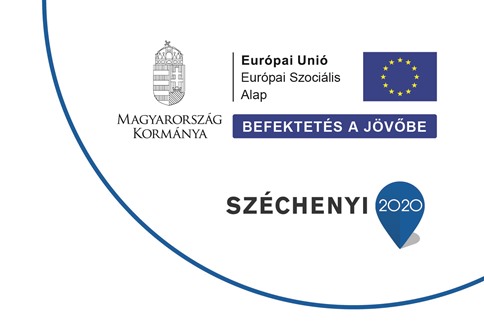 PROJEKT ÖSSZEFOGLALÓKulturális nevelés tanórán kívüli programokkal a köznevelés eredményességéért Gyulán, Kétegyházán és NagyszénásonA projekt címe: Kulturális nevelés tanórán kívüli programokkal a köznevelés eredményességéért Gyulán, Kétegyházán és NagyszénásonA kedvezményezett neve: Mogyoróssy János Városi Könyvtár

A pályázatban érintett intézmények:
    
Gyulai Dürer Albert Általános Iskola Gyulai Dürer Albert Általános Iskola Bay Zoltán Általános Iskola TagintézményeNagyszénási Czabán Samu Általános IskolaKétegyházi Önkormányzati Napsugár ÓvodaMárki Sándor Általános Iskola

A pályázat megvalósítási helyszínei:    

Gyulai Dürer Albert Általános Iskola(Cím: 5700 Gyula, Szt. István u. 29.)Gyulai Dürer Albert Általános Iskola Bay Zoltán Általános Iskola Tagintézmény(Cím: 5711 Gyula, Illyés Gy. u. 1–3, Illyés Gy. u. 2.)Nagyszénási Czabán Samu Általános Iskola(Cím: 5931 Nagyszénás, Ságvári Endre u. 27.)Kétegyházi Önkormányzati Napsugár Óvoda(Cím: 5741 Kétegyháza, Úttörő u 37.)Márki Sándor Általános Iskola(Cím: 5741 Kétegyháza, Márki Sándor u.)A projekt azonosító száma:                                   EFOP-3.3.2-16-2016-00132A szerződött támogatás összege:                                         25.000.000 forintA támogatás mértéke:                                                                         100 %A projekt tervezett befejezési dátuma:                              2019. november 29.A PROJEKT TARTALMÁNAK BEMUTATÁSA:A Kormány a Partnerségi Megállapodásban célul tűzte ki a társadalmi együttműködés előmozdítását és a szegénység, valamint a hátrányos megkülönböztetés elleni küzdelmet. Jelen konstrukció elsősorban a fiatalok, a családok és fizikailag-szellemileg friss idősek, nyugdíjasok kisközösségi kereteken belül szerveződő társadalmi, gazdasági aktivizálásával, közéleti szerepvállalásuk erősítésével, karitatív, önkéntes alapon végzett tevékenységeivel, a generációk közötti együttműködéssel segíti elő a területi és társadalmi kiegyenlítődést. A cél elérését a Kormány civil és egyházi szervezetek együttműködésével tervezi megvalósítani jelen Felhívásban foglalt feltételek mentén.A projekt hosszú távú céljai:Klasszikus értelemben véve az önkéntesség a közösségi gondoskodás, a társadalmi szolidaritás – s ezen belül a karitatív tevékenység – az emberiség fejlődésének alapértékei közé tartozik. Az önkéntességben juthat kifejezésre az állampolgári elkötelezettség és felelősségvállalás. Az önkéntes tevékenység olyan humán erőforrás, amely egyrészt hozzájárul társadalmunk erkölcsi, szociális, kulturális fejlődéséhez, másrészt a gazdaság – nemzeti jövedelemben mérhető – erősödéséhez.Az önkéntes tevékenység elősegítheti új ismeretségek, barátságok kialakulását, hozzájárulhat egy szélesebb kapcsolati tőke kialakításához, a megismerés révén csökkentheti az előítéleteket, erősítheti az egymás iránti elfogadást, az önismeret fejlődését. Új kihívásokat, gyakorlati tudást és tapasztalatgyűjtést, a munka világába történő bekapcsolódás lehetőségét jelentheti.A projekt rövid távú céljai:A helyi igényekre, lehetőségekre reflektálva új formalizált vagy nem formalizált kisközösségek létrehozása vagy a már létező kisközösségek kapacitásainak és aktivitásának, szervező erejének fejlesztése, a kisközösségek szervezett programjai tárházának bővítése a társadalmi integráció és együttműködés területein,Az önkéntességre való hajlandóság növelése, az önkéntes tevékenység általános társadalmi megbecsültségének emelése és ezzel együtt az önkéntesség helyi/térségi szintű népszerűsítése konkrét önkéntes programok megvalósítása.A társadalmi felelősségvállalás erősítése, a generációk közötti együttműködés és kapcsolat javítása, a családok és a társadalmi összetartás erősítése.A projekt szakmai tartalma:Sport és egészség vetélkedő: Cél a gyermekek érdeklődésének felkeltése az egészséges életmód, az egészséges testmozgás iránt, tapasztalatszerzés útján.Idegen nyelvi vetélkedő: Olyan tevékenységek kialakítása, melynek során az ismeretszerzés, a készség- és képességfejlesztés, valamint a hatékony megismerési folyamathoz nélkülözhetetlen értelmi, érzelmi és motivációs tényezők fejlesztése együttesen megtörténik.Egészséges életmód témanap: Az egészséges életmódra nevelés hozzásegít az egészséges testi és lelki állapot örömteli megéléséhez. Az alsós tanulók játékos formában (puzzle, logikai játék) ismerkednek az egészséges táplálkozással, játékos sportvetélkedőn vesznek részt, friss salátát készítenek. A felsős tanulók előadásokat hallgatnak a pedagógusoktól a serdülőkorról, a káros szenvedélyekről, valamint a párkapcsolatokról, a szexualitásról.Tábor: Az idegen nyelv komplex elsajátításának egyik lehetséges formája a tábor, amikor egy adott tárgykört/témakört a diákok öt napon (tanítási időn kívül) rugalmas időkeretek között, változatos és sokszínű módszerek segítségével dolgoznak fel. A tábor fejleszti a tanulók kommunikatív nyelvi kompetenciáit, lexikális, funkcionális, grammatikai és szövegalkotási ismereteit, a szocio- és interkulturális készségeket.A projekt az Európai Szociális Alap és Magyarország költségvetése társfinanszírozásában valósul meg.További információ kérhető:Mogyoróssy János Városi Könyvtár5700 Gyula, Városház u. 13.
Telefon: +36 (66) 561-691
E-mail: konyvtar@mail.mjvk.hu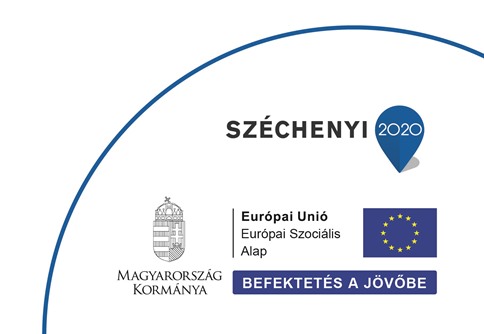 